Co oznacza tatuaż nieskończoność - kilka znaczeńW artykule przedstawiamy znaczenie jednego z naczęściej wybieranych motywów w świecie tatuażu. Sprawdź co oznacza tatuaż nieskończoność, zapoznając się z treścią wpisu.Co oznacza tatuaż nieskończoność i gdzie warto go wykonać?Wykonując swój pierwszy lub też kolejny tatuaż wiele osób interesuje się znaczeniem poszczególnych symboli jakie planują wytutować na swoim ciele. Co oznacza tatuaż nieskończoność oraz w jakim salonie warto wykonać ten jak i inne tatuaże?Nieskończoność - znaczenia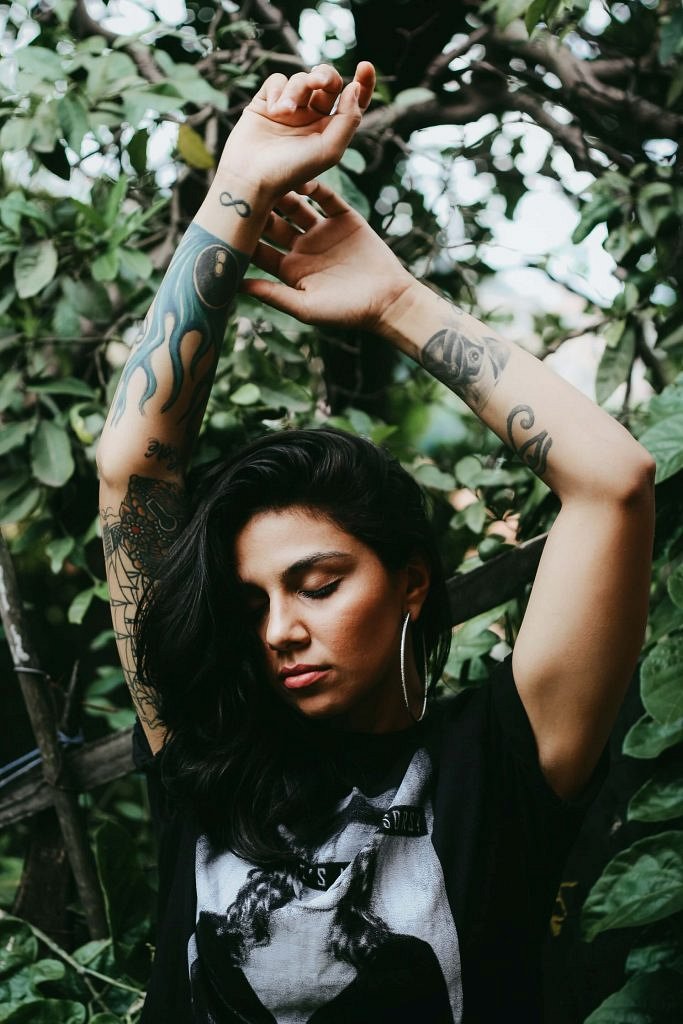 Nieskończoność jej popularnym motywem, jaki wybierają zarówno kobiety jak i mężczyźni, tatuując go na dowolnej części swojego ciała. Co oznacza tatuaż nieskończoność? Jeśli jesteś biegły matematycznie możliwe, że nieskończoność skojarzysz z matematycznymi działaniami, niemniej jednak to nie jedyne znaczenie tegoż symbolu. Możemy go również kojarzyć z energią życiową oraz nieśmiertelnością, niekończącym się życiem na tym świecie i nie tylko.Co oznacza tatuaż nieskończoność?To także odzwierciedlenie ciągu życia jego początku oraz nieuchronnego końca. Co oznacza tatuaż nieskończoność dla osób, które wierzą w życie po śmierci? Będzie to znak reinkarnacji czy też nawiązanie do splecionych dusz. Więcej o znaczeniu tego i innych tatuaży przeczytasz na blogu prowadzonym przez salony Rock N Roll Tattoo. Być może to właśnie je wybierzesz do zrobienia pierwszego tatuażu?